Anexa 6.1.1 - Specificații tehnice (B/S)Proiectul privind Învățământul Secundar (ROSE)Schema de Granturi - CompetitiveBeneficiar: Universitatea „Babeș-Bolyai”Titlul subproiectului: CENTRUL DE ÎNVĂȚARE UEM – REAL STUDENTS’ DREAMS (UEM - RSD)Acord de grant nr. AG 298/SGU/CI/III/19.12.2019FORMULAR DE SPECIFICAȚII TEHNICE 	Achiziția de bunuriNotă: Referirile la o anumită marcă și/sau sistem de operare, precum și specificațiile tehnice care indică o anumită origine, sursa, producție, un procedeu special, o marca de fabrica sau de comerț, un brevet de invenție, o licență de fabricație, sunt menționate doar pentru identificarea cu ușurință a tipului de produs si NU au ca efect favorizarea sau eliminarea anumitor operatori economici sau a anumitor produse și vor fi considerate ca având mențiunea de «sau echivalent»  Aceste specificații vor fi considerate specificații minimale din punctul de vedere al performantei, indiferent de marca sau producător.Director de Grant,Lector univ. dr. Nătălița-Mihaela FrumușanuDenumirea achiziției: Mobilier – An 2, Lot 2 (Poz. 9 din PA)Specificații tehnice solicitate 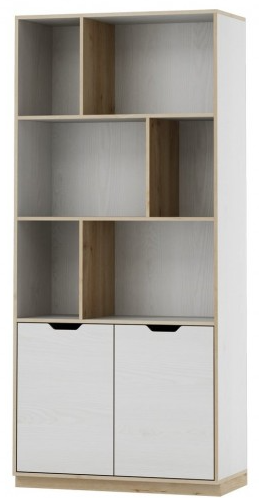 Bibliotecă – 3 bucățiCaracteristici:Blat de pal melaminat rezistent la șocuri grosime min. 18 mm cantuit cu abs de min. 2 mm, culoare gri închis imitație lemn.Bibliotecă cu  compartimente închise cu uși în partea de jos, polițe pentru cărți cu spatii libere de min. 330 mm între ele, îmbinări cu demontabili. Dimensiuni produs:Adâncime: 38 cmLățime: 110 cmÎnălțime: 220 cmTolerante dimensiuni: ± 2 cm.Garanție: min. 24 luni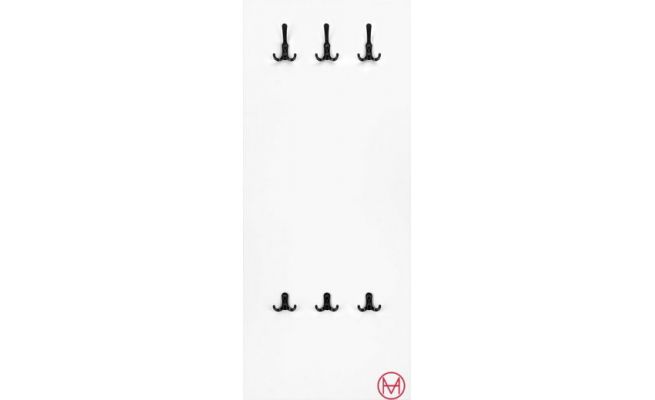 Cuier – 3 bucățiCaracteristici:Blat de pal melaminat rezistent la șocuri grosime min. 18 mm cantuit cu abs de min. 2 mm, culoare gri închis imitație lemn.Dimensiuni produs:Dimensiuni cuier:Lățime: 660 cmÎnălțime: 2200 cmNumăr agățători: 5Tolerante dimensiuni: ± 2 cm.Garanție: min. 24 luni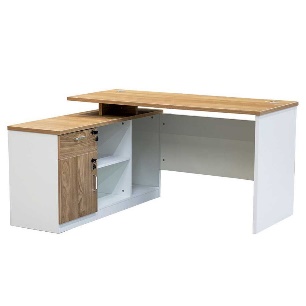 Masă de lucru – 3 bucățiCaracteristici:Blat de pal melaminat rezistent la șocuri grosime min. 18 mm cantuit cu abs de min. 2 mm, culoare gri închis imitație lemn.Dimensiuni produs:Dimensiuni birou:Lățime: 120 cm (din care 60 cm blat)Lungime: 140 cmÎnălțime: 75 cmTolerante dimensiuni: în funcție de configurarea spațiului.Garanție: min. 24 luni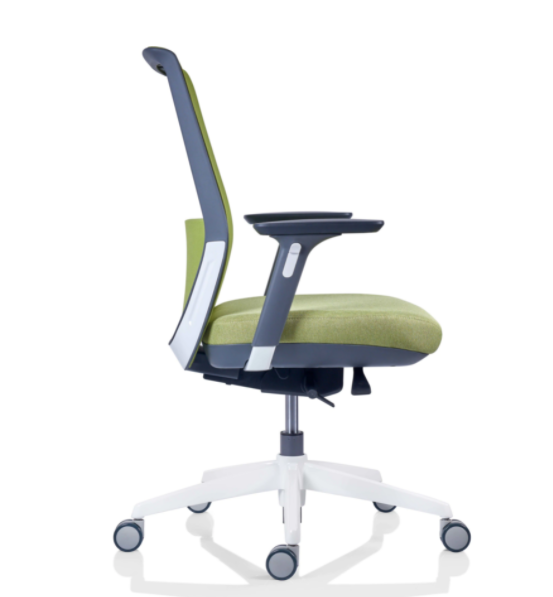 Scaun tapițat – 3 bucățiCaracteristici:Cadru polipropilenaMaterial tapițerie rezistentă la șocuri/frecare (min. 50.000 cicluri) de culoare albastru sau verde deschis.Material spatar	MeshBază stea cu 5 brațe rezistente şi cu role silicon.Brațe din aluminiu luciosAjustabilitate: min. 18° spătarul şi min. 6° sezutul.Min. 3 poziții de blocare sau liber.Reglarea înălțimii șezutului.Greutate portantă: min. 120 kgDimensiuni produs:Înălțime: 96 cmLățime spătar: 105 cmLățime șezut: 52 cmAdâncime șezut: 51 cmÎnălțime maximă șezut: 53 cmÎnălțime minimă șezut: 44 cmTolerante dimensiuni: ± 2 cm.Garanție: min. 24 luni